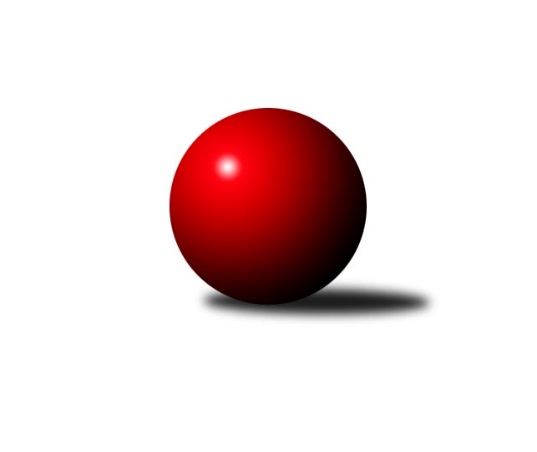 Č.1Ročník 2023/2024	20.5.2024 Jihomoravský KP1 jih 2023/2024Statistika 1. kolaTabulka družstev:		družstvo	záp	výh	rem	proh	skore	sety	průměr	body	plné	dorážka	chyby	1.	KK Jiskra Čejkovice	1	1	0	0	7.0 : 1.0 	(9.0 : 3.0)	2590	2	1811	779	52	2.	TJ Sokol Vážany	1	1	0	0	5.0 : 3.0 	(8.0 : 4.0)	2628	2	1783	845	33	3.	TJ Sokol Kuchařovice	1	1	0	0	5.0 : 3.0 	(5.0 : 7.0)	2566	2	1838	728	64	4.	TJ Jiskra Kyjov	1	1	0	0	5.0 : 3.0 	(5.0 : 7.0)	2428	2	1695	733	37	5.	TJ Sokol Šanov C	1	0	1	0	4.0 : 4.0 	(6.5 : 5.5)	2836	1	1894	942	31	6.	SK Podlužan Prušánky C	1	0	1	0	4.0 : 4.0 	(5.5 : 6.5)	2849	1	1947	902	30	7.	KK Sokol Litenčice	0	0	0	0	0.0 : 0.0 	(0.0 : 0.0)	0	0	0	0	0	8.	TJ Sokol Mistřín C	0	0	0	0	0.0 : 0.0 	(0.0 : 0.0)	0	0	0	0	0	9.	SKK Dubňany B	1	0	0	1	3.0 : 5.0 	(7.0 : 5.0)	2544	0	1779	765	51	10.	TJ Sokol Vracov B	1	0	0	1	3.0 : 5.0 	(7.0 : 5.0)	2404	0	1677	727	45	11.	SK Baník Ratíškovice B	1	0	0	1	3.0 : 5.0 	(4.0 : 8.0)	2569	0	1813	756	45	12.	TJ Lokomotiva Valtice B	1	0	0	1	1.0 : 7.0 	(3.0 : 9.0)	2348	0	1671	677	80Tabulka doma:		družstvo	záp	výh	rem	proh	skore	sety	průměr	body	maximum	minimum	1.	KK Jiskra Čejkovice	1	1	0	0	7.0 : 1.0 	(9.0 : 3.0)	2590	2	2590	2590	2.	TJ Jiskra Kyjov	1	1	0	0	5.0 : 3.0 	(5.0 : 7.0)	2428	2	2428	2428	3.	SK Podlužan Prušánky C	1	0	1	0	4.0 : 4.0 	(5.5 : 6.5)	2849	1	2849	2849	4.	KK Sokol Litenčice	0	0	0	0	0.0 : 0.0 	(0.0 : 0.0)	0	0	0	0	5.	TJ Sokol Vážany	0	0	0	0	0.0 : 0.0 	(0.0 : 0.0)	0	0	0	0	6.	TJ Sokol Kuchařovice	0	0	0	0	0.0 : 0.0 	(0.0 : 0.0)	0	0	0	0	7.	TJ Sokol Mistřín C	0	0	0	0	0.0 : 0.0 	(0.0 : 0.0)	0	0	0	0	8.	TJ Sokol Vracov B	0	0	0	0	0.0 : 0.0 	(0.0 : 0.0)	0	0	0	0	9.	TJ Sokol Šanov C	0	0	0	0	0.0 : 0.0 	(0.0 : 0.0)	0	0	0	0	10.	TJ Lokomotiva Valtice B	0	0	0	0	0.0 : 0.0 	(0.0 : 0.0)	0	0	0	0	11.	SKK Dubňany B	1	0	0	1	3.0 : 5.0 	(7.0 : 5.0)	2544	0	2544	2544	12.	SK Baník Ratíškovice B	1	0	0	1	3.0 : 5.0 	(4.0 : 8.0)	2569	0	2569	2569Tabulka venku:		družstvo	záp	výh	rem	proh	skore	sety	průměr	body	maximum	minimum	1.	TJ Sokol Vážany	1	1	0	0	5.0 : 3.0 	(8.0 : 4.0)	2628	2	2628	2628	2.	TJ Sokol Kuchařovice	1	1	0	0	5.0 : 3.0 	(5.0 : 7.0)	2566	2	2566	2566	3.	TJ Sokol Šanov C	1	0	1	0	4.0 : 4.0 	(6.5 : 5.5)	2836	1	2836	2836	4.	KK Jiskra Čejkovice	0	0	0	0	0.0 : 0.0 	(0.0 : 0.0)	0	0	0	0	5.	KK Sokol Litenčice	0	0	0	0	0.0 : 0.0 	(0.0 : 0.0)	0	0	0	0	6.	TJ Jiskra Kyjov	0	0	0	0	0.0 : 0.0 	(0.0 : 0.0)	0	0	0	0	7.	TJ Sokol Mistřín C	0	0	0	0	0.0 : 0.0 	(0.0 : 0.0)	0	0	0	0	8.	SK Baník Ratíškovice B	0	0	0	0	0.0 : 0.0 	(0.0 : 0.0)	0	0	0	0	9.	SKK Dubňany B	0	0	0	0	0.0 : 0.0 	(0.0 : 0.0)	0	0	0	0	10.	SK Podlužan Prušánky C	0	0	0	0	0.0 : 0.0 	(0.0 : 0.0)	0	0	0	0	11.	TJ Sokol Vracov B	1	0	0	1	3.0 : 5.0 	(7.0 : 5.0)	2404	0	2404	2404	12.	TJ Lokomotiva Valtice B	1	0	0	1	1.0 : 7.0 	(3.0 : 9.0)	2348	0	2348	2348Tabulka podzimní části:		družstvo	záp	výh	rem	proh	skore	sety	průměr	body	doma	venku	1.	KK Jiskra Čejkovice	1	1	0	0	7.0 : 1.0 	(9.0 : 3.0)	2590	2 	1 	0 	0 	0 	0 	0	2.	TJ Sokol Vážany	1	1	0	0	5.0 : 3.0 	(8.0 : 4.0)	2628	2 	0 	0 	0 	1 	0 	0	3.	TJ Sokol Kuchařovice	1	1	0	0	5.0 : 3.0 	(5.0 : 7.0)	2566	2 	0 	0 	0 	1 	0 	0	4.	TJ Jiskra Kyjov	1	1	0	0	5.0 : 3.0 	(5.0 : 7.0)	2428	2 	1 	0 	0 	0 	0 	0	5.	TJ Sokol Šanov C	1	0	1	0	4.0 : 4.0 	(6.5 : 5.5)	2836	1 	0 	0 	0 	0 	1 	0	6.	SK Podlužan Prušánky C	1	0	1	0	4.0 : 4.0 	(5.5 : 6.5)	2849	1 	0 	1 	0 	0 	0 	0	7.	KK Sokol Litenčice	0	0	0	0	0.0 : 0.0 	(0.0 : 0.0)	0	0 	0 	0 	0 	0 	0 	0	8.	TJ Sokol Mistřín C	0	0	0	0	0.0 : 0.0 	(0.0 : 0.0)	0	0 	0 	0 	0 	0 	0 	0	9.	SKK Dubňany B	1	0	0	1	3.0 : 5.0 	(7.0 : 5.0)	2544	0 	0 	0 	1 	0 	0 	0	10.	TJ Sokol Vracov B	1	0	0	1	3.0 : 5.0 	(7.0 : 5.0)	2404	0 	0 	0 	0 	0 	0 	1	11.	SK Baník Ratíškovice B	1	0	0	1	3.0 : 5.0 	(4.0 : 8.0)	2569	0 	0 	0 	1 	0 	0 	0	12.	TJ Lokomotiva Valtice B	1	0	0	1	1.0 : 7.0 	(3.0 : 9.0)	2348	0 	0 	0 	0 	0 	0 	1Tabulka jarní části:		družstvo	záp	výh	rem	proh	skore	sety	průměr	body	doma	venku	1.	TJ Jiskra Kyjov	0	0	0	0	0.0 : 0.0 	(0.0 : 0.0)	0	0 	0 	0 	0 	0 	0 	0 	2.	KK Jiskra Čejkovice	0	0	0	0	0.0 : 0.0 	(0.0 : 0.0)	0	0 	0 	0 	0 	0 	0 	0 	3.	KK Sokol Litenčice	0	0	0	0	0.0 : 0.0 	(0.0 : 0.0)	0	0 	0 	0 	0 	0 	0 	0 	4.	TJ Sokol Vážany	0	0	0	0	0.0 : 0.0 	(0.0 : 0.0)	0	0 	0 	0 	0 	0 	0 	0 	5.	TJ Sokol Kuchařovice	0	0	0	0	0.0 : 0.0 	(0.0 : 0.0)	0	0 	0 	0 	0 	0 	0 	0 	6.	TJ Sokol Šanov C	0	0	0	0	0.0 : 0.0 	(0.0 : 0.0)	0	0 	0 	0 	0 	0 	0 	0 	7.	TJ Sokol Mistřín C	0	0	0	0	0.0 : 0.0 	(0.0 : 0.0)	0	0 	0 	0 	0 	0 	0 	0 	8.	SK Baník Ratíškovice B	0	0	0	0	0.0 : 0.0 	(0.0 : 0.0)	0	0 	0 	0 	0 	0 	0 	0 	9.	TJ Sokol Vracov B	0	0	0	0	0.0 : 0.0 	(0.0 : 0.0)	0	0 	0 	0 	0 	0 	0 	0 	10.	SK Podlužan Prušánky C	0	0	0	0	0.0 : 0.0 	(0.0 : 0.0)	0	0 	0 	0 	0 	0 	0 	0 	11.	TJ Lokomotiva Valtice B	0	0	0	0	0.0 : 0.0 	(0.0 : 0.0)	0	0 	0 	0 	0 	0 	0 	0 	12.	SKK Dubňany B	0	0	0	0	0.0 : 0.0 	(0.0 : 0.0)	0	0 	0 	0 	0 	0 	0 	0 Zisk bodů pro družstvo:		jméno hráče	družstvo	body	zápasy	v %	dílčí body	sety	v %	1.	Petr Kesjár 	TJ Sokol Šanov C 	1	/	1	(100%)	2	/	2	(100%)	2.	Václav Kratochvíla 	SKK Dubňany B 	1	/	1	(100%)	2	/	2	(100%)	3.	Josef Kamenišťák 	TJ Sokol Vážany 	1	/	1	(100%)	2	/	2	(100%)	4.	Petr Malý 	TJ Sokol Vážany 	1	/	1	(100%)	2	/	2	(100%)	5.	Milan Číhal 	TJ Sokol Kuchařovice 	1	/	1	(100%)	2	/	2	(100%)	6.	Zdeněk Kratochvíla 	SKK Dubňany B 	1	/	1	(100%)	2	/	2	(100%)	7.	Ludvík Vaněk 	KK Jiskra Čejkovice 	1	/	1	(100%)	2	/	2	(100%)	8.	Tomáš Slížek 	SK Podlužan Prušánky C 	1	/	1	(100%)	2	/	2	(100%)	9.	Jan Herzán 	TJ Lokomotiva Valtice B 	1	/	1	(100%)	2	/	2	(100%)	10.	Vladimír Stávek 	KK Jiskra Čejkovice 	1	/	1	(100%)	2	/	2	(100%)	11.	Jaroslav Hanuš 	TJ Sokol Vracov B 	1	/	1	(100%)	2	/	2	(100%)	12.	Tomáš Mrkávek 	KK Jiskra Čejkovice 	1	/	1	(100%)	2	/	2	(100%)	13.	Pavel Martinek 	TJ Sokol Šanov C 	1	/	1	(100%)	1.5	/	2	(75%)	14.	Stanislav Kočí 	TJ Sokol Vracov B 	1	/	1	(100%)	1	/	2	(50%)	15.	Václav Valenta 	TJ Jiskra Kyjov 	1	/	1	(100%)	1	/	2	(50%)	16.	Antonín Svozil ml.	TJ Jiskra Kyjov 	1	/	1	(100%)	1	/	2	(50%)	17.	Martin Mačák 	SKK Dubňany B 	1	/	1	(100%)	1	/	2	(50%)	18.	Ludvík Kuhn 	TJ Jiskra Kyjov 	1	/	1	(100%)	1	/	2	(50%)	19.	Karel Nahodil 	TJ Sokol Kuchařovice 	1	/	1	(100%)	1	/	2	(50%)	20.	Jozef Kamenišťák 	TJ Sokol Vážany 	1	/	1	(100%)	1	/	2	(50%)	21.	Ladislav Kacetl 	TJ Sokol Šanov C 	1	/	1	(100%)	1	/	2	(50%)	22.	Martin Komosný 	KK Jiskra Čejkovice 	1	/	1	(100%)	1	/	2	(50%)	23.	Michal Pálka 	SK Podlužan Prušánky C 	1	/	1	(100%)	1	/	2	(50%)	24.	Martina Antošová 	SK Baník Ratíškovice B 	1	/	1	(100%)	1	/	2	(50%)	25.	Radek Vrška 	TJ Sokol Šanov C 	1	/	1	(100%)	1	/	2	(50%)	26.	Petr Bábík 	TJ Sokol Vracov B 	1	/	1	(100%)	1	/	2	(50%)	27.	Václav Starý 	TJ Sokol Kuchařovice 	1	/	1	(100%)	1	/	2	(50%)	28.	Radovan Kadlec 	SK Baník Ratíškovice B 	1	/	1	(100%)	1	/	2	(50%)	29.	Zdeněk Helešic 	SK Baník Ratíškovice B 	1	/	1	(100%)	1	/	2	(50%)	30.	Pavel Antoš 	SKK Dubňany B 	0	/	1	(0%)	1	/	2	(50%)	31.	Eduard Jung 	TJ Lokomotiva Valtice B 	0	/	1	(0%)	1	/	2	(50%)	32.	František Svoboda 	TJ Sokol Vracov B 	0	/	1	(0%)	1	/	2	(50%)	33.	Pavel Holomek 	SKK Dubňany B 	0	/	1	(0%)	1	/	2	(50%)	34.	Antonín Svozil st.	TJ Jiskra Kyjov 	0	/	1	(0%)	1	/	2	(50%)	35.	Luděk Vacenovský 	SK Baník Ratíškovice B 	0	/	1	(0%)	1	/	2	(50%)	36.	Martina Pechalová 	TJ Sokol Vracov B 	0	/	1	(0%)	1	/	2	(50%)	37.	Petr Blecha 	TJ Sokol Šanov C 	0	/	1	(0%)	1	/	2	(50%)	38.	Zdeněk Klečka 	SK Podlužan Prušánky C 	0	/	1	(0%)	1	/	2	(50%)	39.	Petr Sedláček 	TJ Sokol Vážany 	0	/	1	(0%)	1	/	2	(50%)	40.	Jan Kovář 	TJ Sokol Vážany 	0	/	1	(0%)	1	/	2	(50%)	41.	Dušan Zahradník 	TJ Sokol Vážany 	0	/	1	(0%)	1	/	2	(50%)	42.	Michal Šmýd 	TJ Sokol Vracov B 	0	/	1	(0%)	1	/	2	(50%)	43.	Radek Jurčík 	TJ Jiskra Kyjov 	0	/	1	(0%)	1	/	2	(50%)	44.	Alena Kristová 	SK Podlužan Prušánky C 	0	/	1	(0%)	1	/	2	(50%)	45.	Jiří Novotný 	SK Podlužan Prušánky C 	0	/	1	(0%)	0.5	/	2	(25%)	46.	Zbyněk Škoda 	TJ Lokomotiva Valtice B 	0	/	1	(0%)	0	/	2	(0%)	47.	Jiří Michalčík 	TJ Lokomotiva Valtice B 	0	/	1	(0%)	0	/	2	(0%)	48.	Robert Gecs 	TJ Lokomotiva Valtice B 	0	/	1	(0%)	0	/	2	(0%)	49.	Vladimír Čech 	TJ Lokomotiva Valtice B 	0	/	1	(0%)	0	/	2	(0%)	50.	Dušan Jalůvka 	TJ Sokol Kuchařovice 	0	/	1	(0%)	0	/	2	(0%)	51.	Ladislav Teplík 	SKK Dubňany B 	0	/	1	(0%)	0	/	2	(0%)	52.	Jiří Špaček 	TJ Jiskra Kyjov 	0	/	1	(0%)	0	/	2	(0%)	53.	Josef Něnička 	SK Baník Ratíškovice B 	0	/	1	(0%)	0	/	2	(0%)	54.	Ivan Torony 	TJ Sokol Šanov C 	0	/	1	(0%)	0	/	2	(0%)	55.	Pavel Flamík 	SK Podlužan Prušánky C 	0	/	1	(0%)	0	/	2	(0%)Průměry na kuželnách:		kuželna	průměr	plné	dorážka	chyby	výkon na hráče	1.	Prušánky, 1-4	2842	1920	922	30.5	(473.8)	2.	Ratíškovice, 1-4	2598	1798	800	39.0	(433.1)	3.	Dubňany, 1-4	2555	1808	746	57.5	(425.8)	4.	Litenčice, 1-2	2493	1698	795	45.5	(415.6)	5.	KK Jiskra Čejkovice, 1-2	2469	1741	728	66.0	(411.5)	6.	Kyjov, 1-2	2416	1686	730	41.0	(402.7)Nejlepší výkony na kuželnách:Prušánky, 1-4SK Podlužan Prušánky C	2849	1. kolo	Pavel Martinek 	TJ Sokol Šanov C	499	1. koloTJ Sokol Šanov C	2836	1. kolo	Michal Pálka 	SK Podlužan Prušánky C	492	1. kolo		. kolo	Jiří Novotný 	SK Podlužan Prušánky C	489	1. kolo		. kolo	Radek Vrška 	TJ Sokol Šanov C	477	1. kolo		. kolo	Ladislav Kacetl 	TJ Sokol Šanov C	477	1. kolo		. kolo	Petr Kesjár 	TJ Sokol Šanov C	474	1. kolo		. kolo	Zdeněk Klečka 	SK Podlužan Prušánky C	474	1. kolo		. kolo	Pavel Flamík 	SK Podlužan Prušánky C	467	1. kolo		. kolo	Alena Kristová 	SK Podlužan Prušánky C	465	1. kolo		. kolo	Petr Blecha 	TJ Sokol Šanov C	462	1. koloRatíškovice, 1-4TJ Sokol Vážany	2628	1. kolo	Josef Kamenišťák 	TJ Sokol Vážany	498	1. koloSK Baník Ratíškovice B	2569	1. kolo	Petr Malý 	TJ Sokol Vážany	453	1. kolo		. kolo	Martina Antošová 	SK Baník Ratíškovice B	444	1. kolo		. kolo	Zdeněk Helešic 	SK Baník Ratíškovice B	441	1. kolo		. kolo	Jozef Kamenišťák 	TJ Sokol Vážany	433	1. kolo		. kolo	Jan Kovář 	TJ Sokol Vážany	427	1. kolo		. kolo	Luděk Vacenovský 	SK Baník Ratíškovice B	425	1. kolo		. kolo	Josef Něnička 	SK Baník Ratíškovice B	423	1. kolo		. kolo	Radovan Kadlec 	SK Baník Ratíškovice B	422	1. kolo		. kolo	Petr Sedláček 	TJ Sokol Vážany	422	1. koloDubňany, 1-4TJ Sokol Kuchařovice	2566	1. kolo	Milan Číhal 	TJ Sokol Kuchařovice	473	1. koloSKK Dubňany B	2544	1. kolo	Zdeněk Kratochvíla 	SKK Dubňany B	457	1. kolo		. kolo	Václav Kratochvíla 	SKK Dubňany B	443	1. kolo		. kolo	Dušan Jalůvka 	TJ Sokol Kuchařovice	438	1. kolo		. kolo	Václav Starý 	TJ Sokol Kuchařovice	438	1. kolo		. kolo	Karel Nahodil 	TJ Sokol Kuchařovice	418	1. kolo		. kolo	Pavel Antoš 	SKK Dubňany B	415	1. kolo		. kolo	Ladislav Teplík 	SKK Dubňany B	412	1. kolo		. kolo	Pavel Holomek 	SKK Dubňany B	410	1. kolo		. kolo	Martin Mačák 	SKK Dubňany B	407	1. koloLitenčice, 1-2KK Sokol Litenčice	2552	1. kolo	Roman Blažek 	KK Sokol Litenčice	470	1. koloTJ Sokol Mistřín C	2435	1. kolo	Milan Kochaníček 	KK Sokol Litenčice	441	1. kolo		. kolo	Pavel Pěček 	TJ Sokol Mistřín C	423	1. kolo		. kolo	Jakub Cizler 	TJ Sokol Mistřín C	421	1. kolo		. kolo	Josef Smažinka 	KK Sokol Litenčice	412	1. kolo		. kolo	Lenka Štěrbová 	KK Sokol Litenčice	411	1. kolo		. kolo	Luděk Zapletal 	KK Sokol Litenčice	409	1. kolo		. kolo	Miroslava Štěrbová 	KK Sokol Litenčice	409	1. kolo		. kolo	Radim Holešinský 	TJ Sokol Mistřín C	402	1. kolo		. kolo	Daniel Ilčík 	TJ Sokol Mistřín C	397	1. koloKK Jiskra Čejkovice, 1-2KK Jiskra Čejkovice	2590	1. kolo	Ludvík Vaněk 	KK Jiskra Čejkovice	477	1. koloTJ Lokomotiva Valtice B	2348	1. kolo	Martin Komosný 	KK Jiskra Čejkovice	451	1. kolo		. kolo	Jan Herzán 	TJ Lokomotiva Valtice B	446	1. kolo		. kolo	Vladimír Stávek 	KK Jiskra Čejkovice	443	1. kolo		. kolo	Eduard Jung 	TJ Lokomotiva Valtice B	421	1. kolo		. kolo	Zdeněk Škrobák 	KK Jiskra Čejkovice	419	1. kolo		. kolo	Tomáš Mrkávek 	KK Jiskra Čejkovice	409	1. kolo		. kolo	Vladimír Čech 	TJ Lokomotiva Valtice B	396	1. kolo		. kolo	Michal Hlinecký 	KK Jiskra Čejkovice	391	1. kolo		. kolo	Jiří Michalčík 	TJ Lokomotiva Valtice B	390	1. koloKyjov, 1-2TJ Jiskra Kyjov	2428	1. kolo	Antonín Svozil ml.	TJ Jiskra Kyjov	437	1. koloTJ Sokol Vracov B	2404	1. kolo	Ludvík Kuhn 	TJ Jiskra Kyjov	431	1. kolo		. kolo	Petr Bábík 	TJ Sokol Vracov B	427	1. kolo		. kolo	Michal Šmýd 	TJ Sokol Vracov B	420	1. kolo		. kolo	František Svoboda 	TJ Sokol Vracov B	408	1. kolo		. kolo	Antonín Svozil st.	TJ Jiskra Kyjov	408	1. kolo		. kolo	Václav Valenta 	TJ Jiskra Kyjov	405	1. kolo		. kolo	Jaroslav Hanuš 	TJ Sokol Vracov B	396	1. kolo		. kolo	Stanislav Kočí 	TJ Sokol Vracov B	394	1. kolo		. kolo	Radek Jurčík 	TJ Jiskra Kyjov	392	1. koloČetnost výsledků:	7.0 : 1.0	1x	6.0 : 2.0	1x	5.0 : 3.0	1x	4.0 : 4.0	1x	3.0 : 5.0	2x